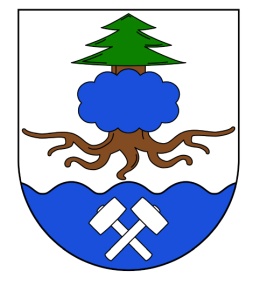 Obec H a m r y Obecní úřad  HamryI N F O R M A C Eo konání 29. zasedání Zastupitelstva obce HamryObecní úřad  Hamry v souladu s ustanovením § 93 odst. 1 zákona č. 128/2000 Sb., o obcích (obecní zřízení), v platném znění, informuje o konání zasedání Zastupitelstva obce Hamry (dále jen ZO). Místo konání: Obec Hamry – místnost obecního úřadu, Hamry č. p. 121Doba konání: 28.6.2022 od 17:00Navržený program:Ověření zápisu č. 28 ze zasedání ZO HamryUrčení zapisovatele, ověřovatelů a návrhové komiseKontrola plnění termínově vázaných usnesení ZO Projednání nabídky ProPMK s.r.o. Projednání Dodatku č. 1 smlouvy č. O-08/2022 o zajištění svozu, třídění, recyklace a odstranění komunálního odpadu Projednání návrhu Smlouvy o zřízení věcného břemene – služebnosti č. IV-12-2021616/VB/1, Hamry parc. 18//1, úprava knnProdej pozemku p.č. 29/5 v k.ú. Hamry u Hlinska  Různé V obci Hamry, dne 20.6.2022                                                                                         .............................................                                                                                                      Petr Stejskal                                                                                                 starosta obce Hamry                                                                                                            v.r.Vyvěšeno na úřední desce dne: 20.6.2022Sejmuto z úřední desky dne: V uvedené době byla písemnost vyvěšena na elektronické úřední desce. 